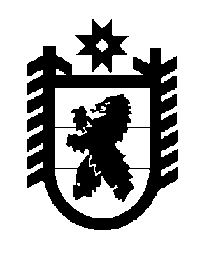 Российская Федерация Республика Карелия    ПРАВИТЕЛЬСТВО РЕСПУБЛИКИ КАРЕЛИЯРАСПОРЯЖЕНИЕ                                от  22 декабря 2014 года № 794р-Пг. Петрозаводск В целях реализации постановления Правительства Российской Федерации от 21 октября 2011 года № 852 «Об утверждении Правил распределения и предоставления субсидий из федерального бюджета бюджетам субъектов Российской Федерации на реализацию мероприятий, предусмотренных региональными программами переселения, включенными в Государственную программу по оказанию содействия добровольному переселению в Российскую Федерацию соотечественников, проживающих за рубежом»:1. Одобрить и подписать Соглашение между Федеральной миграционной службой и Правительством Республики Карелия о предоставлении в 2014 году дополнительной субсидии из федерального бюджета бюджету Республики Карелия на реализацию мероприятий, предусмотренных региональной программой переселения, включенной в Государственную программу по оказанию содействия добровольному переселению в Российскую Федерацию соотечественников, проживающих за рубежом, в целях обеспечения приема и обустройства участников Государственной программы и членов их семей из числа лиц, вынужденно покинувших Украину и поставленных на учет в Республике Карелия, по состоянию на               15 октября 2014 года, в соответствии с изменениями региональных программ переселения, согласованными распоряжением Правительства Российской Федерации от 15 августа 2014 года № 1528-р (далее – Соглашение).2. Определить Министерство труда и занятости Республики Карелия органом, уполномоченным на выполнение условий Соглашения.           ГлаваРеспублики  Карелия                                                             А.П. Худилайнен